$IMG$LDW 1404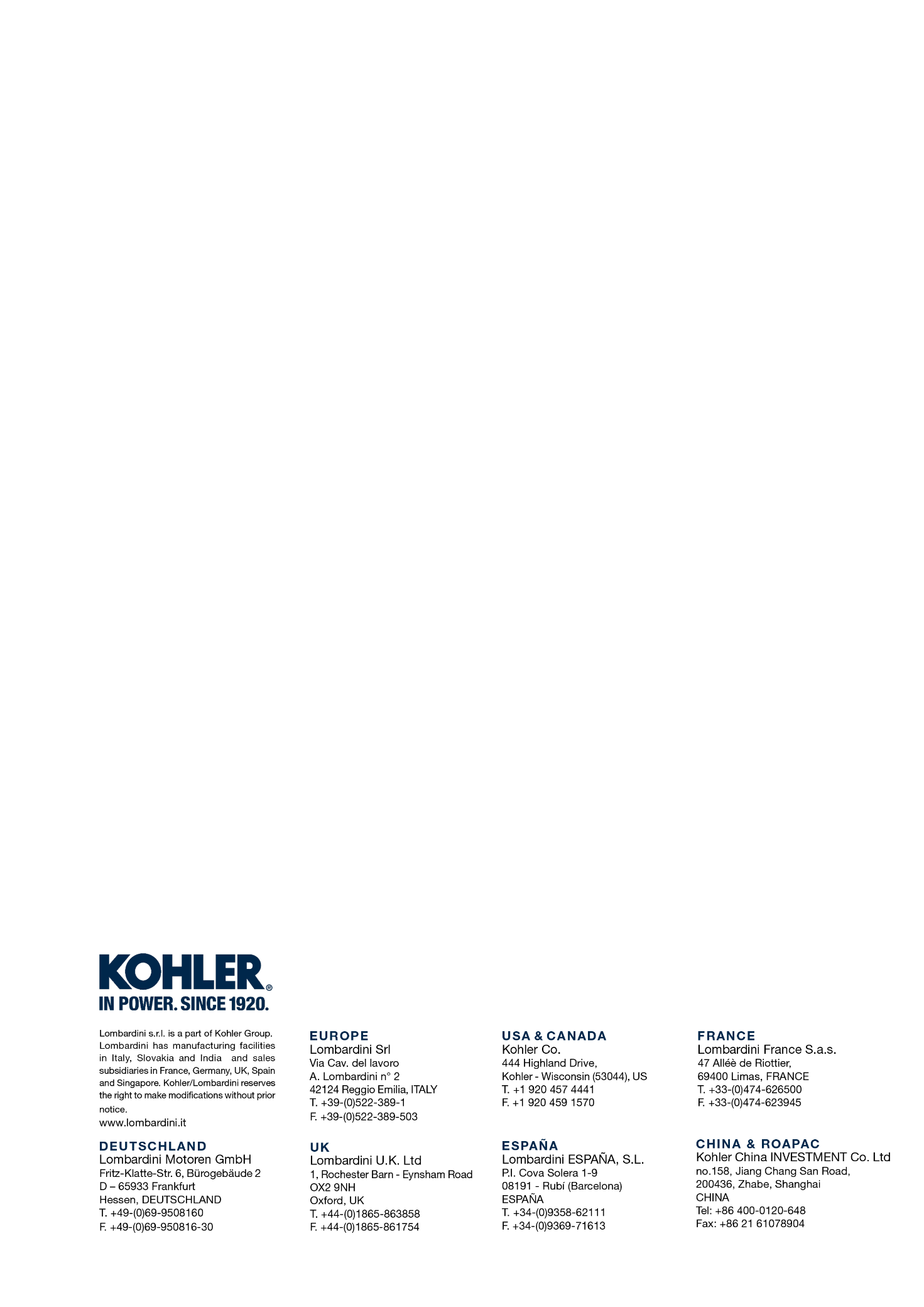 LDW 1404FOCS-SuperFOCSFOCS-SuperFOCS